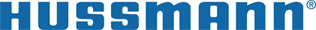 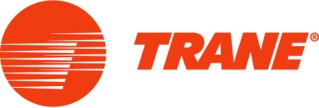 News ReleaseFOR IMMEDIATE RELEASEFive New Kum & Go Stores Expected to Use 20 Percent Less Energy- Kum & Go leaders will receive Hussmann and Trane “Energy Efficiency Leader Award” -Urbandale, Iowa, April 4, 2011 – In recognition of their commitment to environmental stewardship, Kum & Go leaders will receive the “Energy Efficiency Leader Award” from Hussmann and Trane, both brands of Ingersoll Rand, for adopting sustainable energy and operational efficiency solutions. Trane is a leading global provider of indoor comfort systems and services and Hussmann is a leader in providing display cases, refrigeration systems, installation and service to food retailers.This prestigious Energy Efficiency Leader Award will be presented to Kum & Go leaders at one of their newest stores located in Urbandale, Iowa (a Des Moines suburb). The new store is one of five recently-built stores that feature the most efficient heating, ventilation, air conditioning and refrigeration (HVACR) solutions available today and are expected to consume 20 percent less energy than a traditional store.The five new Kum & Go stores are located at:4860 N.W. Urbandale Drive in Urbandale, Iowa1725 NW 86th St. in Clive, Iowa900 E. Mount Vernon Boulevard in Mount Vernon, Mo.1010 N. Thompson in Springdale, Ark.2811 E. Central Ave. in Bentonville, Ark.The “Energy Efficiency Leader Award” that Kum & Go leaders will receive highlights a company’s commitment to maintaining a comfortable shopping and working environment while increasing energy efficiency and environmental responsibility.According to Kyle J. Krause, president and chief executive officer of Kum & Go, this national recognition is another validation that Kum & Go’s emphasis on environmental stewardship is working. “We are honored to be receiving the Energy Efficiency Leader Award from Hussmann and Trane. At Kum & Go, we truly understand the importance of being a responsible retailer as well as the high expectations that our customers place on us to be environmental stewards. With that in mind, we will continue to dedicate ourselves to building eco-friendly stores now and in the future,” stated Krause.Leaders selected customized state-of-the-art HVACR solutions for the new stores that can easily be modified to meet future industry trends and demands. These new stores reflect a strong commitment by Kum & Go’s leaders to increase energy and operational efficiency and sustainability.Details of the award presentation:Aaron Harrington, sales director at Hussmann, will present the award to Kyle J. Krause, president and chief executive officer of Kum & Go.The awards presentation will be at 2 p.m. on Tuesday, April 5, 2011, at Kum & Go’s store located at 4860 N.W. Urbandale Drive in Urbandale, Iowa.The Clive and Urbandale stores are expected to generate nearly $7,000 each in energy rebates from Mid-American Energy, a global leader in the production of energy from diversified fuel sources including geothermal, natural gas, hydroelectric, nuclear, coal and wind. - more -Five New Kum & Go Stores Expected to Use 20 Percent Less Energy – 2Kum & Go’s construction team built the company’s new stores with Leadership in Energy and Environmental Design (LEED) certification standards in mind. LEED certification demonstrates that a building meets stringent United States Green Building Council guidelines for sustainability.Customized Solutions Selected to Meet RequirementsPrior to selecting the HVACR solutions for the new stores, Kum & Go’s construction and facilities team members spent more than six months working with an energy audit team to identify the most efficient solutions for the recently completed locations. Their work included using energy modeling software to weigh the merits of potential solutions.Based on this project, Kum & Go’s senior staff selected the solutions which best met energy and operations needs. Kum & Go’s stores use a multiplex refrigeration system (based upon each store’s cooling demand.) This solution removes excess building heat and reduces the need for larger HVAC systems typically required in convenience stores. In addition, Kum & Go’s stores also feature a packaged rooftop HVAC system with one of the highest efficiency ratings available today which will provide a reliably comfortable environment for customers and associates.Other solutions include a building automation system for precise centralized control of building HVACR systems either on site or remotely. This allows for closer monitoring of temperature and humidity to provide optimal indoor air conditions.# # #About Kum & Go, L.C.Kum & Go has maintained 50 years of dedicated community commitment and shares 10 percent of its annual profits with charitable and educational causes each year. Kum & Go is the fifth largest privately held, company-operated convenience store chain in the United States. Founded on exceptional customer service, Kum & Go is a pioneer in the convenience store industry. The family-owned company began in 1959 in Hampton, Iowa, and has grown to more than 430 convenience stores in 11 states (Iowa, Arkansas, Colorado, Minnesota, Missouri, Montana, Nebraska, North Dakota, Oklahoma, South Dakota and Wyoming). Thanks to the efforts of its more than 4,000 associates, Kum & Go convenience stores continue to lead the industry in customer service and convenience. In addition to a wide selection of products, Kum & Go provides customers a proprietary mix of products under the well-known Hiland brand name. Other proprietary product offerings include Java Ridge Premium Coffee, Napa Creek and Sea Ridge wines, Go Fresh Market sandwiches and Nuclear energy drinks.Kum & Go on the Web: www.kumandgo,www.twitter.com/kumandgo, www.facebook.com/kumandgoAbout Ingersoll Rand Ingersoll Rand (NYSE:IR) is a world leader in creating and sustaining safe, comfortable and efficient environments in commercial, residential and industrial markets. Our people and our family of brands — including Club Car®, Hussmann®, Ingersoll Rand®, Schlage®, Thermo King® and Trane® — work together to enhance the quality and comfort of air in homes and buildings, transport and protect food and perishables, secure homes and commercial properties, and increase industrial productivity and efficiency. Trane solutions optimize indoor environments with a broad portfolio of energy efficient heating, ventilating and air conditioning systems, building and contracting services, parts support and advanced control. Hussmann is a global leader in providing equipment and services to manage controlled-temperature environments for food and other temperature-sensitive products. Hussmann refrigeration solutions improve merchandising, food safety, shelf life extension, sustainability and life cycle value for food retailers around the world. Ingersoll Rand is a $14 billion global business committed to sustainable business practices within our company and for our customers.  For more information,  visit www.ingersollrand.com or www.trane.com.Reporters may contact: Joan Schimml, (651) 260-4983, joan.schimml@trane.com.